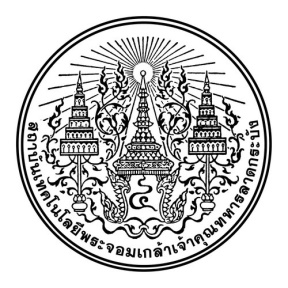 			                            คณะอุตสาหกรรมอาหาร	สถาบันเทคโนโลยีพระจอมเกล้าเจ้าคุณทหารลาดกระบัง       แบบฟอร์มขออนุมัติหัวข้อและโครงร่างการศึกษาค้นคว้าอิสระ                                วันที่…………..เดือน………..พ.ศ………..………เรื่อง	ขออนุมัติหัวข้อและโครงร่างการศึกษาค้นคว้าอิสระเรียน	คณบดีคณะอุตสาหกรรมอาหารสิ่งที่ส่งมาด้วย     โครงร่างการศึกษาค้นคว้าอิสระ    จำนวน  …….  ชุด	ข้าพเจ้า (นาย/นาง/นางสาว)………………………………….รหัสประจำตัว………………….......นักศึกษาหลักสูตร……….………….  สาขาวิชา .....................................................ที่อยู่ปัจจุบัน บ้านเลขที่……………..ถนน………………….….….. ตำบล……………………………….……….อำเภอ...................................... จังหวัด........................................ รหัสไปรษณีย์…………………….โทรศัพท์…………….…………………….…  E-mail: …………………………………………………………………………………………………………………….ชื่ออาจารย์ที่ปรึกษาการศึกษาค้นคว้าอิสระหลัก ……………………………………………………………………………………………….…………………ชื่ออาจารย์ที่ปรึกษาการศึกษาค้นคว้าอิสระร่วม (ถ้ามี)…………………………………………………………..…………………..…………………………..ชื่ออาจารย์ที่ปรึกษาการศึกษาค้นคว้าอิสระร่วม (ถ้ามี)…………………………………………………………..…………………..…………………………..มีความประสงค์จะเสนอหัวข้อและโครงร่างการศึกษาค้นคว้าอิสระเรื่อง (ภาษาไทย) ………………………………………………………………………………………………………………………………….…………………………..………………………………………………………………………………………………………………………………………………………………………………………..(ภาษาอังกฤษ) ………………………………………………………………………………………………..………………………………………………………………..………………………………………………………………………………………………………………………………………………………………………………………..จึงเรียนมาเพื่อโปรดพิจารณาอนุมัติ							ลงชื่อ……………..……………………………  นักศึกษา							         (                                )หมายเหตุ     หากมีการเปลี่ยนแปลงชื่อหัวข้อ โครงร่าง  อาจารย์ที่ปรึกษาการศึกษาค้นคว้าอิสระ  ให้นักศึกษายื่นคำร้องทุกครั้งคำรับรองจากอาจารย์ที่ปรึกษาการศึกษาค้นคว้าอิสระหลัก						      วันที่……………...เดือน……………….พ.ศ………….….เรื่อง	ขอรับรองหัวข้อและโครงร่างการศึกษาค้นคว้าอิสระเรียน	คณบดีคณะอุตสาหกรรมอาหาร	ข้าพเจ้า.................................................................................................  เป็นอาจารย์ที่ปรึกษาการศึกษาค้นคว้าอิสระหลักของ (นาย/นาง/นางสาว)........................................................................................................... ได้ตรวจสอบหัวข้อและโครงร่างการศึกษาค้นคว้าอิสระของ นักศึกษาดังกล่าวแล้ว  เห็นควรให้เสนอหัวข้อและโครงร่างการศึกษาค้นคว้าอิสระได้	จึงเรียนมาเพื่อโปรดพิจารณาดำเนินการต่อไป							        ลงชื่อ…………………..…………….………						                           (…………………………………….)คำรับรองจากอาจารย์ที่ปรึกษาปรึกษาการศึกษาค้นคว้าอิสระร่วม     วันที่……..…..เดือน…………………….พ.ศ……………….เรื่อง	ขอรับรองหัวข้อและโครงร่างการศึกษาค้นคว้าอิสระเรียน	คณบดีคณะอุตสาหกรรมอาหาร	ข้าพเจ้า.................................................................................................  เป็นอาจารย์ที่ปรึกษาการศึกษาค้นคว้าอิสระร่วมของ (นาย/นาง/นางสาว)........................................................................................................... ได้ตรวจสอบหัวข้อและโครงร่างการศึกษาค้นคว้าอิสระของ นักศึกษาดังกล่าวแล้ว  เห็นควรให้เสนอหัวข้อและโครงร่างการศึกษาค้นคว้าอิสระได้	จึงเรียนมาเพื่อโปรดพิจารณาดำเนินการต่อไป	จึงเรียนมาเพื่อโปรดพิจารณาดำเนินการต่อไป							    ลงชื่อ…………………..…………….………						                   (………………………………..………….)คำรับรองจากอาจารย์ที่ปรึกษาปรึกษาการศึกษาค้นคว้าอิสระร่วม     วันที่……..…..เดือน…………………….พ.ศ……………….เรื่อง	ขอรับรองหัวข้อและโครงร่างการศึกษาค้นคว้าอิสระเรียน	คณบดีคณะอุตสาหกรรมอาหาร	ข้าพเจ้า.................................................................................................  เป็นอาจารย์ที่ปรึกษาการศึกษาค้นคว้าอิสระร่วมของ (นาย/นาง/นางสาว)........................................................................................................... ได้ตรวจสอบหัวข้อและโครงร่างการศึกษาค้นคว้าอิสระของ นักศึกษาดังกล่าวแล้ว  เห็นควรให้เสนอหัวข้อและโครงร่างการศึกษาค้นคว้าอิสระได้	จึงเรียนมาเพื่อโปรดพิจารณาดำเนินการต่อไป							    ลงชื่อ…………………..…………….………						                   (………………………………..………….)ความเห็นของเจ้าหน้าที่ความเห็นของรองคณบดีกำกับดูแลงานวิชาการคำสั่งคณบดี.....................................................................................................................................................................(นางศิริพร แท่นแก้ว).................................................................................................................................................(ดร.พิชญดา สมบูรณ์)...................................................................................................................................................................................................................(รศ.ดร.นภัสรพี  เหลืองสกุล)..................................